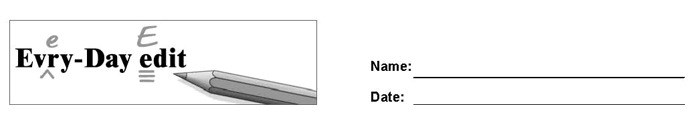 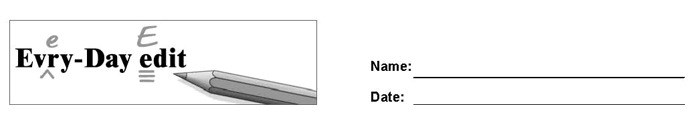 Why Is It Cold in Winter?Can you find and mark the errors in the paragraph below? You might look for errors of capitalization, punctuation, spelling, or grammar.  Earths axis is tilted, so as we orbit the Sun, the angle of the sunlight hitting our planet change’s through out the year. In December, people in the northern Hemisphere feel colder because they are tilted away form the Sun. at the same time, people in the Southern Hemispere are tilter toward the Sun, makeing it warmer in tat part of the world.© 2020 by Education World®. Education World grants users permission to reproduce this work sheet for educational purposes only. 